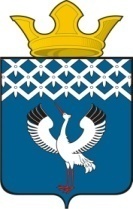  Российская Федерация                             Свердловская областьДумамуниципального образованияБайкаловского сельского поселения 9-е заседание  4-го созыва          РЕШЕНИЕ26 апреля 2018г.                               с.Байкалово                                                  № 54О внесении изменений в Правила землепользования и застройки муниципального образования Байкаловского сельского поселения Байкаловский муниципальный район Свердловской области (в том числе в карту зонирования) в части изменения наименования зонВ соответствии с Федеральным законом от 06.10.2003 № 131-ФЗ  "Об общих принципах организации местного самоуправления в Российской Федерации", протоколом публичных слушаний от 25.04.2018 года, Дума муниципального образования Байкаловского сельского поселения                                                        РЕШИЛА:1.  Внести изменения в  наименования зон земельного участка с Р-1 (зона – городских лесов, лесопарков, лугопарков)  на  Ж-1 (Зона жилых домов усадебного типа - с разрешенным использованием – индивидуальные жилые дома с приусадебными участками) в отношении земельного участка, расположенного в северо-западной части села на границе населенного пункта. Участок ограничен:- с севера и северо-запада – границей населенного пункта, землями сельскохозяйственного назначения вне населенных пунктов;- с запада – автодорогой регионального значения, по которой осуществляется въезд на территорию села со стороны г. Ирбит («с. Горбуновское  - с. Байкалово - г. Ирбит 2820000»);- с юга и юго-востока – территорией под развитие новой индивидуальной жилой застройки и застройки общественного назначения, согласно проекту планировки и межевания, разработанным ООО «НПП «Универсал». Также, южнее границы проектирования проходит дорога регионального значения «с. Байкалово - с. Туринская Слобода - г. Туринск 0506000».2. Направить настоящее решение в отдел филиала ФГБУ «ФКП Росреестра» по Свердловской области.3. Настоящее решение опубликовать (обнародовать) в «Информационном вестнике Байкаловского сельского поселения», а так же на официальном сайте Думы МО Байкаловского сельского поселения: www.байкдума.рф.Председатель Думы муниципального образованияБайкаловского сельского поселения                       		С.В. Кузеванова 26 апреля 2018г.                               Глава муниципального образованияБайкаловского сельского поселения                               	Д.В. Лыжин26 апреля 2018г.                               